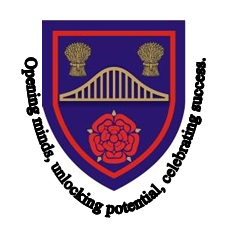 Primary Sports Premium 2016 - 17Key ExpenditurePrimary Sports Premium Primary Sports Premium Amount overspent 2015 - 16-£1,276.68April 2016£3,400Current total£2,123.32Playball packs£116.60“Live Wire” Elements Sensory Course£150Creative Development Real PE USB stick£60Total expenditure:£326.60Amount to be carried over to next financial year:£2,123.32ImpactImpactPlayball packs (resources to support the teaching of Real PE)Students becoming more confident at throwing, catching, moving with balls.Beginning to understand the rules of some simple ball games.Live Wire – Elements Sensory Course (Four training sessions – Dance, PE, Outdoor Games and Water-based Activities)Staff more confident in teaching our students with more complex needs.  Training has been cascaded down to other staff and resources shared within the school to strengthen the provision in this area.Students able to engage in more bespoke activities increasing their physical experiences throughout the school day.Real PE USB stick (resources for more able pupils)Teachers provided with a wealth of activities to engage in with their students.Students provided with challenging, motivational activities promoting physical health and wellbeing.